July 17th, 2019SafeSport Coordinators are very important and necessary for each association.  Always remember, regardless of the validity of the complaint, handle it when possible as a means of accomplishing the following goals by reasonably assisting the complaint towards a satisfactory conclusion. View it as an opportunity and not as a task.Stop the abuseStop the abuse from recurringProtect the victimSanction the abuserCreate customer satisfactionLimit liabilityLimit or avoid bad publicityPreserve the integrity of SafeSportPreserve the integrity of your AssociationEducate-use as a learning toolJob Description: • Track and maintain filing system for all SafeSport Reports and SafeSport Certificates for individuals for whom they are required.  Take calls and respond to verbal and written reports from members or others regarding allegations of misconduct. Communicate to all relevant parties on progress and status of complaints, investigations, hearing procedures, appeals, and final resolutions. Communicate effectively and efficiently with members and volunteers via telephone and e-mail. Work with participants and parents to educate them about the SafeSport Program.  Understand the complaint reporting procedures and structure within USA Hockey.Qualifications:  Be a current registered member of USA Hockey.  Successfully pass background screen and complete SafeSport Training. Understand and maintain confidentiality on sensitive membership information and complaint details.  Must be objective and compassionate.  Excellent organizational, communication (oral and written), problem solving, listening and interpersonal skills.  Efficient planner with a commitment to follow-through on tasks.  Positive attitude and strong work ethic.Any questions or concerns please contact me anytime.  Thank you for your hard work!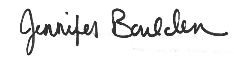 Jennifer BouldenJennifer.boulden@yahoo.com952-212-2725